Publicado en  el 10/12/2015 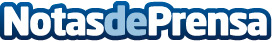 Miles asisten al II Concierto del Voluntariado, celebrado simultáneamente en Madrid, Valencia y SevillaEl evento ha contado con el apoyo de Coca-Cola y del Ministerio de Sanidad, Servicios Sociales e Igualdad,  con lleno absoluto en las tres salasDatos de contacto:Nota de prensa publicada en: https://www.notasdeprensa.es/miles-asisten-al-ii-concierto-del-voluntariado Categorias: Música Madrid Andalucia Valencia Solidaridad y cooperación http://www.notasdeprensa.es